National Association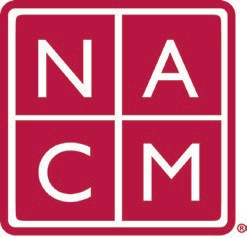 for Court Management                   Strengthening Court ProfessionalsSocial Media Subcommittee June 1, 2023 @ 4:00 p.m. ETWorking Group Chair (Temp.): Natalie Williams Join from your computer, tablet, or smartphone: Zoom Social Media Subcommittee Meeting https://us06web.zoom.us/j/7103875466?pwd=RUplcUdyT0IreEdKalhCNWFiQTgwdz09 or Dial in: Find your local number Meeting ID: 710 387 5466
Passcode: 021675Approval of the May 18, 2023 MinutesAction Item ReviewUpdate on upcoming events, webinars, community outreach/volunteer opportunities List of recognition events for the year- Final review neededSubmission of Buffer/Canva pricing to Communication Chairs (Approval Update?)Status update of Hyperlink for social media icons on signature block, emails, court leader, etc. (Erin)“In the News” survey status update (Roger and Erin)Social Media guideline and formatting suggestions and discussionAnnual conference social media blasts Annual conference Communications table regarding social media role and responsibilitiesSocial Media Analytics UpdatesFacebookInstagramTwitterLinkedInBuffer Impact on analyticsSocial Media Subcommittee positions needed:Chair/Co-Chairs (still in need)Secretary: Whitney FreeseSocial Media Coordinator(s) -Natalie and RachelUpdates regarding:Content for JuneConsistent design format/branding for conferences, monthly reoccurring series, etc.Instagram: (still in need)Facebook: Lillian TriplettTwitter: Kim AlvaradoLinkedIn: Kim AlvaradoOpen discussionFuture Meeting dates:	July (TBD)Thank you for your time.Association Services: National Center for State Courts, 300 Newport Avenue, Williamsburg, VA 23185 (757) 259-1841, Fax (757) 259-1520Home Page: http://www.nacmnet.org